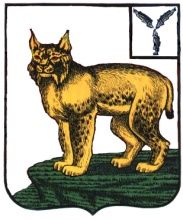 УПРАВЛЕНИЕ ОБРАЗОВАНИЯАДМИНИСТРАЦИИ ТУРКОВСКОГО МУНИЦИПАЛЬНОГО РАЙОНА САРАТОВСКОЙ ОБЛАСТИПРИКАЗ № 52            от 02.09.2015 годаОб организации подготовки   и  проведения государственной итоговой  аттестации по  образовательным программам основного  общего  и  среднего общего образования  на территории  Турковского муниципального  района в  2015-2016 учебном  году        В  соответствии  с  пунктом 1 части 15 статьи  59   Федерального  закона  от  29 декабря 2012 года  № 273-ФЗ «Об образовании в Российской Федерации», приказов  Министерства образования и науки  Российской Федерации  от 25 декабря 2013 года  № 1394 «Об  утверждении Порядка проведения государственной итоговой аттестации по образовательным программам основного образования», от 26 декабря 2014 года  № 1400  «Об  утверждении Порядка  проведения  государственной итоговой  аттестации  по  образовательным программам среднего общего  образования», в целях  организованного проведения государственной итоговой аттестации  по образовательным программам  основного  общего и среднего общего образования на территории Турковского муниципального района  в 2015-2016 учебном  году  ПРИКАЗЫВАЮ:  1. Утвердить план-график подготовки и проведения государственной итоговой аттестации по образовательным программам основного общего и среднего общего образования    на территории Турковского муниципального района в 2015/2016 учебном  году(приложение).       2. Руководителям общеобразовательных учреждений до 20 сентября 2015 года:2.1.   Разработать и  утвердить  планы - графики подготовки и  проведения государственной итоговой аттестации по образовательным  программам  основного  общего  и  среднего  общего  образования   в  2015/2016 учебном году;2.2.  Обеспечить качественную подготовку к государственной итоговой аттестации обучающихся 9, 11-х (12-х) классов и постоянный контроль за данным вопросом в 2015 – 2016 учебном году;3.  Контроль за исполнением приказа оставляю за собой.Начальник управления образования  администрации Турковского муниципального района                                                             С.П. Исайкин                                                                                          Приложение к приказу                                                                                           управления образования                                                                                          администрации Турковского                                                                                           муниципального  района                                                                                          02.09. 2015г.   №52 План - графикпо организации и проведению государственной  итоговой  аттестациипо образовательным программам основного общего и среднего  общего образования на территории Турковского муниципального  района в  2015/2016  учебном годуПлан - графикпо организации и проведению государственной  итоговой  аттестациипо образовательным программам основного общего и среднего  общего образования на территории Турковского муниципального  района в  2015/2016  учебном годуПлан - графикпо организации и проведению государственной  итоговой  аттестациипо образовательным программам основного общего и среднего  общего образования на территории Турковского муниципального  района в  2015/2016  учебном годуПлан - графикпо организации и проведению государственной  итоговой  аттестациипо образовательным программам основного общего и среднего  общего образования на территории Турковского муниципального  района в  2015/2016  учебном годуПлан - графикпо организации и проведению государственной  итоговой  аттестациипо образовательным программам основного общего и среднего  общего образования на территории Турковского муниципального  района в  2015/2016  учебном годуПлан - графикпо организации и проведению государственной  итоговой  аттестациипо образовательным программам основного общего и среднего  общего образования на территории Турковского муниципального  района в  2015/2016  учебном годуПлан - графикпо организации и проведению государственной  итоговой  аттестациипо образовательным программам основного общего и среднего  общего образования на территории Турковского муниципального  района в  2015/2016  учебном годуПлан - графикпо организации и проведению государственной  итоговой  аттестациипо образовательным программам основного общего и среднего  общего образования на территории Турковского муниципального  района в  2015/2016  учебном годуПлан - графикпо организации и проведению государственной  итоговой  аттестациипо образовательным программам основного общего и среднего  общего образования на территории Турковского муниципального  района в  2015/2016  учебном году№ п/пМероприятиеСрокиСрокиСрокиСрокиСрокиОтветственные исполнителиОтветственные исполнители1.Анализ  проведения  государственной  итоговой аттестациипо образовательным программам  основного  общего  и  среднего  общего  образования  в  2015 году Анализ  проведения  государственной  итоговой аттестациипо образовательным программам  основного  общего  и  среднего  общего  образования  в  2015 году Анализ  проведения  государственной  итоговой аттестациипо образовательным программам  основного  общего  и  среднего  общего  образования  в  2015 году Анализ  проведения  государственной  итоговой аттестациипо образовательным программам  основного  общего  и  среднего  общего  образования  в  2015 году Анализ  проведения  государственной  итоговой аттестациипо образовательным программам  основного  общего  и  среднего  общего  образования  в  2015 году Анализ  проведения  государственной  итоговой аттестациипо образовательным программам  основного  общего  и  среднего  общего  образования  в  2015 году Анализ  проведения  государственной  итоговой аттестациипо образовательным программам  основного  общего  и  среднего  общего  образования  в  2015 году Анализ  проведения  государственной  итоговой аттестациипо образовательным программам  основного  общего  и  среднего  общего  образования  в  2015 году 1.1.Подготовка аналитического отчета о результатах по образовательным программам основного общего и среднего общего образованиядо15 августа2015 г.до15 августа2015 г.до15 августа2015 г.Шаболдин А.Н., Клочкова Л.А.Шаболдин А.Н., Клочкова Л.А.Шаболдин А.Н., Клочкова Л.А.Шаболдин А.Н., Клочкова Л.А.1.2.Подведение  итогов ГИА – 9, ГИА -11 на  совещании    с   руководителями  образовательных  организаций, с педагогическими  коллективами, с  родительской  общественностьюдо  1сентября 2015 г.до  1сентября 2015 г.до  1сентября 2015 г.до  1сентября 2015 г.до  1сентября 2015 г.Шаболдин А.Н., Клочкова Л.А.Шаболдин А.Н., Клочкова Л.А.2.Меры по  повышению  качества  преподавания  учебных  предметовМеры по  повышению  качества  преподавания  учебных  предметовМеры по  повышению  качества  преподавания  учебных  предметовМеры по  повышению  качества  преподавания  учебных  предметовМеры по  повышению  качества  преподавания  учебных  предметовМеры по  повышению  качества  преподавания  учебных  предметовМеры по  повышению  качества  преподавания  учебных  предметовМеры по  повышению  качества  преподавания  учебных  предметов2.1.Организация   работы  с  обучающимися,     не    прошедшими  государственную  итоговую  аттестацию  по  образовательным программам  основного общего  и среднего  общего образования (далее – ГИА), по  подготовке  к  пересдаче  ГИА  по  обязательным  предметам Август  -  сентябрь 2015 г.Август  -  сентябрь 2015 г.Август  -  сентябрь 2015 г.Август  -  сентябрь 2015 г.Август  -  сентябрь 2015 г.Август  -  сентябрь 2015 г. Шаболдин А.Н.,образовательные  организации2.2.Организация   работы  телефона  «горячей  линии»Сентябрь 2015 годаСентябрь 2015 годаСентябрь 2015 годаСентябрь 2015 годаСентябрь 2015 годаСентябрь 2015 годаПрокофьева Г.В.2.3.Проведение  независимого  контроля  качества   образования2015/2016  учебный  год2015/2016  учебный  год2015/2016  учебный  год2015/2016  учебный  год2015/2016  учебный  год2015/2016  учебный  годУправление  образования, образовательные  организации
2.4.Проведение     диагностики  первичного  выбора  предметов  для  участия  в  ГИАдо  1октября 2015 г.до  1октября 2015 г.до  1октября 2015 г.до  1октября 2015 г.до  1октября 2015 г.до  1октября 2015 г.Образовательные   организации
2.5.Формирование  «групп  риска»  по   подготовке  к  ГИАдо  10 октября 2015 г.до  10 октября 2015 г.до  10 октября 2015 г.до  10 октября 2015 г.до  10 октября 2015 г.до  10 октября 2015 г.Образовательные   организации
2.6.Организация          подготовки       обучающихся  к  ГИАПостоянно  в  течение  2015/2016  учебного  года   Постоянно  в  течение  2015/2016  учебного  года   Постоянно  в  течение  2015/2016  учебного  года   Постоянно  в  течение  2015/2016  учебного  года   Постоянно  в  течение  2015/2016  учебного  года   Постоянно  в  течение  2015/2016  учебного  года   
Образовательные   организации2.7.Участие  во  Всероссийских  проверочных  работах2015/2016  учебный  год(по  плану)   2015/2016  учебный  год(по  плану)   2015/2016  учебный  год(по  плану)   2015/2016  учебный  год(по  плану)   2015/2016  учебный  год(по  плану)   2015/2016  учебный  год(по  плану)   Образовательные   организации3.Мероприятия    по    нормативному,       инструктивному   и  методическому    обеспечению  государственной  итоговой  аттестации  по  образовательным  программам  основного  общего  и  среднего  общего  образованияМероприятия    по    нормативному,       инструктивному   и  методическому    обеспечению  государственной  итоговой  аттестации  по  образовательным  программам  основного  общего  и  среднего  общего  образованияМероприятия    по    нормативному,       инструктивному   и  методическому    обеспечению  государственной  итоговой  аттестации  по  образовательным  программам  основного  общего  и  среднего  общего  образованияМероприятия    по    нормативному,       инструктивному   и  методическому    обеспечению  государственной  итоговой  аттестации  по  образовательным  программам  основного  общего  и  среднего  общего  образованияМероприятия    по    нормативному,       инструктивному   и  методическому    обеспечению  государственной  итоговой  аттестации  по  образовательным  программам  основного  общего  и  среднего  общего  образованияМероприятия    по    нормативному,       инструктивному   и  методическому    обеспечению  государственной  итоговой  аттестации  по  образовательным  программам  основного  общего  и  среднего  общего  образованияМероприятия    по    нормативному,       инструктивному   и  методическому    обеспечению  государственной  итоговой  аттестации  по  образовательным  программам  основного  общего  и  среднего  общего  образованияМероприятия    по    нормативному,       инструктивному   и  методическому    обеспечению  государственной  итоговой  аттестации  по  образовательным  программам  основного  общего  и  среднего  общего  образования3.1.Подготовка  распоряжения  главы  администрации  Турковского  муниципального  района  «О  проведении   в  Турковском  муниципальном  районе  государственной  итоговой  аттестации  по  образовательным  программам  основного  общего  и  среднего  общего  образования  в  2016  году»Подготовка  распоряжения  главы  администрации  Турковского  муниципального  района  «О  проведении   в  Турковском  муниципальном  районе  государственной  итоговой  аттестации  по  образовательным  программам  основного  общего  и  среднего  общего  образования  в  2016  году»Подготовка  распоряжения  главы  администрации  Турковского  муниципального  района  «О  проведении   в  Турковском  муниципальном  районе  государственной  итоговой  аттестации  по  образовательным  программам  основного  общего  и  среднего  общего  образования  в  2016  году»Февраль  2016  годФевраль  2016  годФевраль  2016  годФевраль  2016  годШаболдин А.Н., Клочкова Л.А.3.2.Разработка  приказов  управления  образования  по  организации  и  проведению  государственной  итоговой  аттестации  по  образовательным  программам  основного  общего  и  среднего  общего  образования  в  2015/2016  учебном  году  в  Турковском  муниципальном  районе:Разработка  приказов  управления  образования  по  организации  и  проведению  государственной  итоговой  аттестации  по  образовательным  программам  основного  общего  и  среднего  общего  образования  в  2015/2016  учебном  году  в  Турковском  муниципальном  районе:Разработка  приказов  управления  образования  по  организации  и  проведению  государственной  итоговой  аттестации  по  образовательным  программам  основного  общего  и  среднего  общего  образования  в  2015/2016  учебном  году  в  Турковском  муниципальном  районе:Разработка  приказов  управления  образования  по  организации  и  проведению  государственной  итоговой  аттестации  по  образовательным  программам  основного  общего  и  среднего  общего  образования  в  2015/2016  учебном  году  в  Турковском  муниципальном  районе:Разработка  приказов  управления  образования  по  организации  и  проведению  государственной  итоговой  аттестации  по  образовательным  программам  основного  общего  и  среднего  общего  образования  в  2015/2016  учебном  году  в  Турковском  муниципальном  районе:Разработка  приказов  управления  образования  по  организации  и  проведению  государственной  итоговой  аттестации  по  образовательным  программам  основного  общего  и  среднего  общего  образования  в  2015/2016  учебном  году  в  Турковском  муниципальном  районе:Разработка  приказов  управления  образования  по  организации  и  проведению  государственной  итоговой  аттестации  по  образовательным  программам  основного  общего  и  среднего  общего  образования  в  2015/2016  учебном  году  в  Турковском  муниципальном  районе:Разработка  приказов  управления  образования  по  организации  и  проведению  государственной  итоговой  аттестации  по  образовательным  программам  основного  общего  и  среднего  общего  образования  в  2015/2016  учебном  году  в  Турковском  муниципальном  районе:3.2.1.О  назначении  муниципальных   координаторов  по  организации  и  проведению государственной  итоговой  аттестации  по  образовательным  программам  основного  общего  и  среднего  общего  образованияСентябрь 2015 годаСентябрь 2015 годаСентябрь 2015 годаСентябрь 2015 годаСентябрь 2015 годаСентябрь 2015 годаШаболдин  А.Н.3.2.2.О  перечне  видов  работ  по  подготовке  и  проведению государственной  итоговой аттестации  по образовательным  программам   основного общего   и среднего  общего  образования Сентябрь 2015 годаСентябрь 2015 годаСентябрь 2015 годаСентябрь 2015 годаСентябрь 2015 годаСентябрь 2015 годаШаболдин  А.Н.3.2.3Об  организации  подготовки  и  проведения  государственной  итоговой  аттестации  по  образовательным  программам  основного  общего  и  среднего  общего  образования  на  территории  Турковского  муниципального  района  в  2015-2016 учебном  годуСентябрь 2015 годаСентябрь 2015 годаСентябрь 2015 годаСентябрь 2015 годаСентябрь 2015 годаСентябрь 2015 годаШаболдин  А.Н.3.2.4.Об  организации  информирования  участников  государственной  итоговой  аттестации  по   образовательным  программам  основного  общего    и  среднего общего образования их  родителей     (законных  представителей) по  вопросам  организации   и  проведения  государственной  итоговой  аттестацииСентябрь 2015 годаСентябрь 2015 годаСентябрь 2015 годаСентябрь 2015 годаСентябрь 2015 годаСентябрь 2015 годаШаболдин  А.Н.3.2.5.Об  участии  в   тренировочном  экзамене  по  информатике  и   информационно-коммуникативным  технологиям  в  компьютерной  формеОктябрь  2015  годаОктябрь  2015  годаОктябрь  2015  годаОктябрь  2015  годаОктябрь  2015  годаОктябрь  2015  годаШаболдин  А.Н.3.2.6.Об  участии  в   тренировочном  экзамена  по  иностранному (английскому) языку  с  компонентом  в  устной  форме  по  технологии  единого  государственного  экзаменаОктябрь  2015  годаОктябрь  2015  годаОктябрь  2015  годаОктябрь  2015  годаОктябрь  2015  годаОктябрь  2015  годаШаболдин  А.Н.3.2.7.О  подготовке  специалистов,  привлекаемых  к  проведению  государственной  итоговой  аттестации  по  образовательным  программам  основного  общего  и  среднего  общего  образования  Ноябрь-Декабрь 2015 годаНоябрь-Декабрь 2015 годаНоябрь-Декабрь 2015 годаНоябрь-Декабрь 2015 годаНоябрь-Декабрь 2015 годаНоябрь-Декабрь 2015 годаШаболдин  А.Н.3.2.8.О  сроках,  порядке  и  местах  подачи  заявлений   на  сдачу государственной  итоговой  аттестации  по   образовательным  программам  основного общего  и  среднего  общего  образования,  местах  регистрации  на  сдачу  единого  государственного   экзамена (для  выпускников  прошлых  лет) Ноябрь 2015 г.Ноябрь 2015 г.Ноябрь 2015 г.Ноябрь 2015 г.Ноябрь 2015 г.Ноябрь 2015 г.Шаболдин  А.Н.3.2.9.О  назначении  лиц, ответственных  за  получение, доставку, хранение, учёт и выдачу  материалов  (ГИА-9)Февраль-Март  2016  годаФевраль-Март  2016  годаФевраль-Март  2016  годаФевраль-Март  2016  годаФевраль-Март  2016  годаФевраль-Март  2016  годаШаболдин  А.Н.3.2.10.Об  организации   государственной итоговой   аттестации   по  образовательным  программам основного общего  и  среднего  общего   образования  в  форме  основного   государственного  и  выпускного  государственного  экзамена  для  обучающихся  с  ограниченными  возможностями  здоровьяМарт, май  2016 годаМарт, май  2016 годаМарт, май  2016 годаМарт, май  2016 годаМарт, май  2016 годаМарт, май  2016 годаШаболдин  А.Н.3.2.11.Об  утверждении  мест расположения  пункта  проведения   единого  государственного   экзамена  в  2016  годуФевраль2016   годаФевраль2016   годаФевраль2016   годаФевраль2016   годаФевраль2016   годаФевраль2016   годаШаболдин  А.Н.3.2.12.О проведении      репетиционных  экзаменов для обучающихся освоивших основные общеобразовательные программы основного общего образования  Март 2016 г.Март 2016 г.Март 2016 г.Март 2016 г.Март 2016 г.Март 2016 г.Шаболдин А.Н.
Клочкова Л.А.3.2.13.Об утверждении перечня лиц, привлекаемых к проведению единого государственного экзамена в качестве организаторов пунктов проведения экзаменовМарт –Апрель 2016 годаМарт –Апрель 2016 годаМарт –Апрель 2016 годаМарт –Апрель 2016 годаМарт –Апрель 2016 годаМарт –Апрель 2016 годаШаболдин А.Н.
Клочкова Л.А.3.2.14.О проведении единого государственного экзамена в досрочный периодМарт 2016 г.Март 2016 г.Март 2016 г.Март 2016 г.Март 2016 г.Март 2016 г.Шаболдин А.Н.
Клочкова Л.А3.2.15.Об  обеспечении    информационной  безопасности  при  проведении  государственной  итоговой   аттестации  по  образовательным  программам  основного  общего  и  среднего  общего  образованияМарт 2016 годаМарт 2016 годаМарт 2016 годаМарт 2016 годаМарт 2016 годаМарт 2016 годаШаболдин А.Н.
Клочкова Л.А3.2.16.Об утверждении мест расположения пунктов проведения государственной итоговой аттестации по обязательным программам основного общего образованияМарт 2016 годаМарт 2016 годаМарт 2016 годаМарт 2016 годаМарт 2016 годаМарт 2016 годаШаболдин А.Н.
Клочкова Л.А3.2.17.Об утверждении состава работников образовательных учреждений, привлекаемых к проведению государственной итоговой аттестации обучающихся по образовательным программам  основного общего образования, в качестве руководителей пунктов проведения экзаменовМарт 2016 годаМарт 2016 годаМарт 2016 годаМарт 2016 годаМарт 2016 годаМарт 2016 года
Клочкова Л.А3.2.18.Об утверждении   списков распределения участников государственной  итоговой аттестации обучающихся, освоивших основные общеобразовательные программы основного общего образования, по пунктам проведения экзаменовМарт 2016 года Март 2016 года Март 2016 года Март 2016 года Март 2016 года Март 2016 года Шаболдин А.Н.
Клочкова Л.А3.2.19Об утверждении состава технических исполнителей, привлекаемых для обеспечения процедуры проведения государственной итоговой аттестации, единого государственного экзаменаМарт 2016 годаМарт 2016 годаМарт 2016 годаМарт 2016 годаМарт 2016 годаМарт 2016 годаШаболдин А.Н.
Клочкова Л.А.3.2.20Об организации обучения:     - организаторов в аудиториях;- лиц, сопровождающих обучающихся к месту проведения экзамена и обратноМарт-Апрель 2016 годаМарт-Апрель 2016 годаМарт-Апрель 2016 годаМарт-Апрель 2016 годаМарт-Апрель 2016 годаМарт-Апрель 2016 годаШаболдин А.Н.
Клочкова Л.А.3.2.21.Об информировании  сроков, мест и порядка подачи и рассмотрения апелляцийАпрель 2016 г.Апрель 2016 г.Апрель 2016 г.Апрель 2016 г.Апрель 2016 г.Апрель 2016 г.. Шаболдин А.Н.
Клочкова Л.А.3.2.22.О порядке окончания 2015/2016 учебного года и проведения государственной итоговой аттестации обучающихся 9, 11 классов общеобразовательных учреждений районаМай2016 годаМай2016 годаМай2016 годаМай2016 годаМай2016 годаМай2016 года Шаболдин А.Н.
Клочкова Л.А.3.3.Подготовка информационных писем управления  образования  по организации и проведению государственной  итоговой аттестации и единого государственного экзамена в 2016 году в Турковском районе:Подготовка информационных писем управления  образования  по организации и проведению государственной  итоговой аттестации и единого государственного экзамена в 2016 году в Турковском районе:Подготовка информационных писем управления  образования  по организации и проведению государственной  итоговой аттестации и единого государственного экзамена в 2016 году в Турковском районе:Подготовка информационных писем управления  образования  по организации и проведению государственной  итоговой аттестации и единого государственного экзамена в 2016 году в Турковском районе:Подготовка информационных писем управления  образования  по организации и проведению государственной  итоговой аттестации и единого государственного экзамена в 2016 году в Турковском районе:Подготовка информационных писем управления  образования  по организации и проведению государственной  итоговой аттестации и единого государственного экзамена в 2016 году в Турковском районе:Подготовка информационных писем управления  образования  по организации и проведению государственной  итоговой аттестации и единого государственного экзамена в 2016 году в Турковском районе:Подготовка информационных писем управления  образования  по организации и проведению государственной  итоговой аттестации и единого государственного экзамена в 2016 году в Турковском районе:3.3.1.О работе телефонов «горячей линии»Сентябрь 2015 г.Сентябрь 2015 г.Сентябрь 2015 г.Сентябрь 2015 г.Сентябрь 2015 г.Шаболдин А.Н.
Клочкова Л.А.Шаболдин А.Н.
Клочкова Л.А.3.3.2.Об использовании в 2015/2016 учебном году нормативных документов и методических рекомендаций при подготовке и проведении государственной итоговой  аттестации, единого государственного экзаменаоктябрь 2015 г.октябрь 2015 г.октябрь 2015 г.октябрь 2015 г.октябрь 2015 г.Шаболдин А.Н.
Клочкова Л.А.Шаболдин А.Н.
Клочкова Л.А.3.3.3.Инструктивно-методическое обеспечение организации и проведения государственной (итоговой) аттестации и единого государственного экзамена в 2013 году в Турковском районе:Инструктивно-методическое обеспечение организации и проведения государственной (итоговой) аттестации и единого государственного экзамена в 2013 году в Турковском районе:Инструктивно-методическое обеспечение организации и проведения государственной (итоговой) аттестации и единого государственного экзамена в 2013 году в Турковском районе:Инструктивно-методическое обеспечение организации и проведения государственной (итоговой) аттестации и единого государственного экзамена в 2013 году в Турковском районе:Инструктивно-методическое обеспечение организации и проведения государственной (итоговой) аттестации и единого государственного экзамена в 2013 году в Турковском районе:Инструктивно-методическое обеспечение организации и проведения государственной (итоговой) аттестации и единого государственного экзамена в 2013 году в Турковском районе:Инструктивно-методическое обеспечение организации и проведения государственной (итоговой) аттестации и единого государственного экзамена в 2013 году в Турковском районе:Инструктивно-методическое обеспечение организации и проведения государственной (итоговой) аттестации и единого государственного экзамена в 2013 году в Турковском районе:3.3.4.Организация  семинара-совещания для школьных координаторов по организации и проведению государственной  итоговой  аттестации обучающихся, единого государственного экзамена в 2015/2016 учебном годуне реже 1 раза в два месяцане реже 1 раза в два месяцане реже 1 раза в два месяцане реже 1 раза в два месяцане реже 1 раза в два месяцаШаболдин А.Н.
Клочкова Л.А.Шаболдин А.Н.
Клочкова Л.А.3.3.5.Распределение видов работ по подготовке и проведению государственной  итоговой  аттестации обучающихся, освоивших основные общеобразовательные программы основного общего образования или среднего  общего образования, единого государственного экзаменаОктябрь 2015 г.Октябрь 2015 г.Октябрь 2015 г.Октябрь 2015 г.Октябрь 2015 г.Шаболдин А.Н.
Клочкова Л.А.Шаболдин А.Н.
Клочкова Л.А.3.3.6.Доведение    до  руководителей общеобразовательных  организаций  инструктивно- методических материалов по подготовке и проведению государственной  итоговой аттестации обучающихся, освоивших основные общеобразовательные программы основного общего  и среднего  общего  образованияВ течение учебного года, по  мере  поступления В течение учебного года, по  мере  поступления В течение учебного года, по  мере  поступления В течение учебного года, по  мере  поступления В течение учебного года, по  мере  поступления Шаболдин А.Н.
Клочкова Л.А.Шаболдин А.Н.
Клочкова Л.А.3.3.7.Ознакомление лиц, аккредитованных  в  качестве  общественных  наблюдателей, за  ходом государственной  итоговой аттестации, со справочными  материалами, инструкциямиВ течение учебного года, по  мере  поступления. В течение учебного года, по  мере  поступления. В течение учебного года, по  мере  поступления. В течение учебного года, по  мере  поступления. В течение учебного года, по  мере  поступления. Шаболдин А.Н.
Клочкова Л.А.Прокофьева Г.В.Шаболдин А.Н.
Клочкова Л.А.Прокофьева Г.В.3.3.8.Организация   информирования   участников государственной итоговой  аттестации - обучающихся, освоивших основные  общеобразовательные программы основного общего образования и среднее  общего  образования со справочными и инструктивно- методическим материаломВ течение учебного года, по  мере  поступления. В течение учебного года, по  мере  поступления. В течение учебного года, по  мере  поступления. В течение учебного года, по  мере  поступления. В течение учебного года, по  мере  поступления. Клочкова Л.А.Клочкова Л.А.3.3.9.Ознакомить с  методическими рекомендациями  по организации деятельности уполномоченных представителей региональной экзаменационной комиссии при выявлении нарушений порядка проведения государственной итоговой  аттестацииМарт 2016 г.Март 2016 г.Март 2016 г.Март 2016 г.Март 2016 г.Прокофьева Г.В.Прокофьева Г.В.4.Мероприятия по организационному обеспечению проведения государственной  итоговой  аттестации  по  образовательным  программам  основного  общего  и  среднего  общего  образованияМероприятия по организационному обеспечению проведения государственной  итоговой  аттестации  по  образовательным  программам  основного  общего  и  среднего  общего  образованияМероприятия по организационному обеспечению проведения государственной  итоговой  аттестации  по  образовательным  программам  основного  общего  и  среднего  общего  образованияМероприятия по организационному обеспечению проведения государственной  итоговой  аттестации  по  образовательным  программам  основного  общего  и  среднего  общего  образованияМероприятия по организационному обеспечению проведения государственной  итоговой  аттестации  по  образовательным  программам  основного  общего  и  среднего  общего  образованияМероприятия по организационному обеспечению проведения государственной  итоговой  аттестации  по  образовательным  программам  основного  общего  и  среднего  общего  образованияМероприятия по организационному обеспечению проведения государственной  итоговой  аттестации  по  образовательным  программам  основного  общего  и  среднего  общего  образованияМероприятия по организационному обеспечению проведения государственной  итоговой  аттестации  по  образовательным  программам  основного  общего  и  среднего  общего  образования4.1Участие в организации  и проведении тренировочного экзамена по информатике и ИКТ в компьютерной формеоктябрь-ноябрь 2015октябрь-ноябрь 2015октябрь-ноябрь 2015октябрь-ноябрь 2015октябрь-ноябрь 2015Шаболдин А.Н.
Шаболдин А.Н.
4.2Определение мест расположения пунктов проведения экзаменов для проведения государственной итоговой аттестации обучающихся, единого государственного экзамена в 2015 годуноябрь 2015 годаноябрь 2015 годаноябрь 2015 годаноябрь 2015 годаноябрь 2015 годаШаболдин А.Н.
Клочкова Л.А.Шаболдин А.Н.
Клочкова Л.А.4.3Формирование электронных баз данных обучающихся 9 и 11 (12) классов в течение учебного годав течение учебного годав течение учебного годав течение учебного годав течение учебного годаШаболдин А.Н.
Клочкова Л.А.специалистШаболдин А.Н.
Клочкова Л.А.специалист4.4Формирование полного списка лиц, имеющих право на создание особых условий при проведении государственной итоговой аттестацииНоябрь 2015 годаНоябрь 2015 годаНоябрь 2015 годаНоябрь 2015 годаНоябрь 2015 годаШаболдин А.Н.
Клочкова Л.А.Шаболдин А.Н.
Клочкова Л.А.4.5Формирование предварительного списка работников образовательных учреждений, привлекаемых к проведению единого государственного экзамена в качестве руководителей и организаторов пунктов проведения экзаменов Декабрь 2015 годаДекабрь 2015 годаДекабрь 2015 годаДекабрь 2015 годаДекабрь 2015 годаШаболдин А.Н.
Шаболдин А.Н.
4.6Формирование экзаменационных потоков выпускников – участников государственной итоговой аттестации в соответствии с экзаменационными предметами и оформление заявок на получение КИМов по соответствующим предметамДекабрь 2015 годаДекабрь 2015 годаДекабрь 2015 годаДекабрь 2015 годаДекабрь 2015 годаШаболдин А.Н.
Клочкова Л.А.Шаболдин А.Н.
Клочкова Л.А.4.7Проведение по утвержденному расписанию итогового сочинения (изложения)Декабрь 2015Февраль, Апрель 2016 гг.Декабрь 2015Февраль, Апрель 2016 гг.Декабрь 2015Февраль, Апрель 2016 гг.Декабрь 2015Февраль, Апрель 2016 гг.Декабрь 2015Февраль, Апрель 2016 гг.Шаболдин А.Н..Шаболдин А.Н..4.8Формирование банка данных на выпускников 9 классов по профильным предметам4.9Определение транспортных схем доставки:выпускников 11 классов  и обучающихся 9 классов в ППЭМарт 2016 годаМарт 2016 годаМарт 2016 годаМарт 2016 годаМарт 2016 годаШаболдин А.Н.
Клочкова Л.А.Шаболдин А.Н.
Клочкова Л.А.4.10Согласование взаимодействия с муниципальными органами исполнительной власти и службами:внутренних дел;здравоохранения; транспорта; противопожарной безопасности;связи;энергообеспеченияАпрель 2016 годаАпрель 2016 годаАпрель 2016 годаАпрель 2016 годаАпрель 2016 годаШаболдин А.Н.
Клочкова Л.АШаболдин А.Н.
Клочкова Л.А4.11Формирование заявки на контрольно-измерительные материалы для проведения единого государственного экзамена в основной периодМарт2016 годаМарт2016 годаМарт2016 годаМарт2016 годаМарт2016 годаШаболдин А.Н.
Шаболдин А.Н.
4.12Подготовка ППЭ: обеспечение необходимой бланковой документацией и инструктивными материалами, комплектование организаторами и техническим персоналом, распределение участников государственной итоговой аттестации  по ППЭАпрель-Май 2016 годаАпрель-Май 2016 годаАпрель-Май 2016 годаАпрель-Май 2016 годаАпрель-Май 2016 годаШаболдин А.Н.
Клочкова Л.АШаболдин А.Н.
Клочкова Л.А4.13Формирование заявки на контрольно-измерительные материалы для проведения единого государственного экзамена в дополнительный периодИюнь2016 годаИюнь2016 годаИюнь2016 годаИюнь2016 годаИюнь2016 годаШаболдин А.Н.
Шаболдин А.Н.
4.14Проведение по утверждённому расписанию государственной итоговой аттестации, единого государственного экзамена Май- Июль2016 годаМай- Июль2016 годаМай- Июль2016 годаМай- Июль2016 годаМай- Июль2016 годаШаболдин А.Н.
Клочкова Л.АШаболдин А.Н.
Клочкова Л.А4.15Ознакомление участников ЕГЭ с листами информированияМай2016 годаМай2016 годаМай2016 годаМай2016 годаМай2016 годаШаболдин А.Н.
Шаболдин А.Н.
4.16Подготовка отчетов по государственной  итоговой   аттестации Июнь 2016 годаИюнь 2016 годаИюнь 2016 годаИюнь 2016 годаИюнь 2016 годаШаболдин А.Н.Шаболдин А.Н.4.17Подготовка анализа и методических рекомендаций по каждому предмету по результатам государственной итоговой аттестации обучающихся Июнь 2016 годаИюнь 2016 годаИюнь 2016 годаИюнь 2016 годаИюнь 2016 годаПрокофьева Г.В.Прокофьева Г.В.5.Мероприятия по технологическому обеспечению проведения государственной итоговой аттестации по образовательным программам основного общего и среднего общего образованияМероприятия по технологическому обеспечению проведения государственной итоговой аттестации по образовательным программам основного общего и среднего общего образованияМероприятия по технологическому обеспечению проведения государственной итоговой аттестации по образовательным программам основного общего и среднего общего образованияМероприятия по технологическому обеспечению проведения государственной итоговой аттестации по образовательным программам основного общего и среднего общего образованияМероприятия по технологическому обеспечению проведения государственной итоговой аттестации по образовательным программам основного общего и среднего общего образованияМероприятия по технологическому обеспечению проведения государственной итоговой аттестации по образовательным программам основного общего и среднего общего образованияМероприятия по технологическому обеспечению проведения государственной итоговой аттестации по образовательным программам основного общего и среднего общего образованияМероприятия по технологическому обеспечению проведения государственной итоговой аттестации по образовательным программам основного общего и среднего общего образования5.1.Обеспечение работы муниципальной информационной системы обеспечения государственной итоговой аттестации обучающихся 9 классов, выпускников 11 классов для заполнения, функционирования и передачи муниципальной  базы данных в региональную информационную системуОктябрь 2015 года-Сентябрь 2015 годаОктябрь 2015 года-Сентябрь 2015 годаОктябрь 2015 года-Сентябрь 2015 годаОктябрь 2015 года-Сентябрь 2015 годаОктябрь 2015 года-Сентябрь 2015 годаШаболдин А.Н.
Клочкова Л.АШаболдин А.Н.
Клочкова Л.А6.Мероприятия по организации подготовки, переподготовки и повышения квалификации лиц, привлекаемых к организации и проведению государственной итоговой аттестации по образовательным программам основного общего и среднего общего образованияМероприятия по организации подготовки, переподготовки и повышения квалификации лиц, привлекаемых к организации и проведению государственной итоговой аттестации по образовательным программам основного общего и среднего общего образованияМероприятия по организации подготовки, переподготовки и повышения квалификации лиц, привлекаемых к организации и проведению государственной итоговой аттестации по образовательным программам основного общего и среднего общего образованияМероприятия по организации подготовки, переподготовки и повышения квалификации лиц, привлекаемых к организации и проведению государственной итоговой аттестации по образовательным программам основного общего и среднего общего образованияМероприятия по организации подготовки, переподготовки и повышения квалификации лиц, привлекаемых к организации и проведению государственной итоговой аттестации по образовательным программам основного общего и среднего общего образованияМероприятия по организации подготовки, переподготовки и повышения квалификации лиц, привлекаемых к организации и проведению государственной итоговой аттестации по образовательным программам основного общего и среднего общего образованияМероприятия по организации подготовки, переподготовки и повышения квалификации лиц, привлекаемых к организации и проведению государственной итоговой аттестации по образовательным программам основного общего и среднего общего образованияМероприятия по организации подготовки, переподготовки и повышения квалификации лиц, привлекаемых к организации и проведению государственной итоговой аттестации по образовательным программам основного общего и среднего общего образования6.1.Участие в региональных совещаниях, научно-методических конференциях, обучающих семинарах по вопросам организации и проведения государственной итоговой аттестации, единого государственного экзаменав течение 2015/2016 учебного годав течение 2015/2016 учебного годав течение 2015/2016 учебного годав течение 2015/2016 учебного годав течение 2015/2016 учебного годаШаболдин А.Н.
Клочкова Л.АШаболдин А.Н.
Клочкова Л.А6.2.Участие в обучении на региональном уровне работника, назначенного  ответственным за внесение сведений в региональную информационную систему обеспечения проведения единого государственного экзамена Декабрь 2015 годаДекабрь 2015 годаДекабрь 2015 годаДекабрь 2015 годаДекабрь 2015 годаШаболдин А.Н.
Шаболдин А.Н.
6.3.Участие в обучении на региональном уровне работников, назначенных ответственными за внесение сведений в региональную информационную систему обеспечения проведения государственной итоговой аттестации обучающихся 9 классовДекабрь 2015 годаДекабрь 2015 годаДекабрь 2015 годаДекабрь 2015 годаДекабрь 2015 годаШаболдин А.Н.
Шаболдин А.Н.
6.4.Участие в обучении на региональном уровне руководителей общеобразовательных учреждений, утверждённых местами  расположения пунктов проведения единого государственного экзаменаМарт
2016 годаМарт
2016 годаМарт
2016 годаМарт
2016 годаМарт
2016 года Шаболдин А.Н.,руководители ОУ Шаболдин А.Н.,руководители ОУ6.5.Участие в обучении на региональном уровне руководителей общеобразовательных учреждений, утверждённых местами  расположения пунктов проведения государственной итоговой аттестации обучающихся 9 классовМарт
2016 годаМарт
2016 годаМарт
2016 годаМарт
2016 годаМарт
2016 годаШаболдин А.Н.,руководители ОУШаболдин А.Н.,руководители ОУ6.6.Участие в обучении  на региональном уровне работников общеобразовательных учреждений, привлекаемых к проведению единого государственного экзамена в качестве руководителей пунктов проведения экзамена Март 2016 годаМарт 2016 годаМарт 2016 годаМарт 2016 годаМарт 2016 годаШаболдин А.Н.,руководители ППЭШаболдин А.Н.,руководители ППЭ6.7.Участие в обучении на региональном уровне работников общеобразовательных учреждений, привлекаемых к проведению государственной итоговой аттестации обучающихся 9 классов в качестве руководителей пунктов проведения экзаменовМарт2016 годаМарт2016 годаМарт2016 годаМарт2016 годаМарт2016 годаШаболдин А.Н.,руководители ППЭШаболдин А.Н.,руководители ППЭ6.8.Участие в  обучении  на региональном уровне лиц, аккредитованных в качестве общественных наблюдателей за ходом государственной итоговой аттестацииАпрель 2016 годаАпрель 2016 годаАпрель 2016 годаАпрель 2016 годаАпрель 2016 годаШаболдин А.Н.
Клочкова Л.АШаболдин А.Н.
Клочкова Л.А6.9.Участие в обучении на региональном уровне лиц, привлекаемых в качестве технических исполнителей для обеспечения процедуры проведения государственной итоговой аттестации, единого государственного экзаменаАпрель 2016 годаАпрель 2016 годаАпрель 2016 годаАпрель 2016 годаАпрель 2016 годаШаболдин А.Н.
Клочкова Л.АШаболдин А.Н.
Клочкова Л.А6.10.Консультации различных категорий участников государственной итоговой аттестации, единого государственного экзаменав течение годав течение годав течение годав течение годав течение годаШаболдин А.Н.
Клочкова Л.АШаболдин А.Н.
Клочкова Л.А7.Мероприятия по обеспечению информирования общественности и участников государственной итоговой аттестации по образовательным программам основного общего и среднего общего образованияМероприятия по обеспечению информирования общественности и участников государственной итоговой аттестации по образовательным программам основного общего и среднего общего образованияМероприятия по обеспечению информирования общественности и участников государственной итоговой аттестации по образовательным программам основного общего и среднего общего образованияМероприятия по обеспечению информирования общественности и участников государственной итоговой аттестации по образовательным программам основного общего и среднего общего образованияМероприятия по обеспечению информирования общественности и участников государственной итоговой аттестации по образовательным программам основного общего и среднего общего образованияМероприятия по обеспечению информирования общественности и участников государственной итоговой аттестации по образовательным программам основного общего и среднего общего образованияМероприятия по обеспечению информирования общественности и участников государственной итоговой аттестации по образовательным программам основного общего и среднего общего образованияМероприятия по обеспечению информирования общественности и участников государственной итоговой аттестации по образовательным программам основного общего и среднего общего образования7.1.Информационное наполнение Интернет-сайтов  управления образования Турковского  района, общеобразовательных учреждений по вопросам организации и проведения государственной итоговой аттестации, единого государственного экзаменав течение годав течение годав течение годав течение годав течение годаМУ «ТМЦ», руководители ОУМУ «ТМЦ», руководители ОУ7.2.Участие в Интернет-конференциях по вопросам организации и проведения государственной итоговой аттестации, единого государственного экзаменав течение годав течение годав течение годав течение годав течение годаНачальник  управления образования,директор МУ «Турковский методический центр»Начальник  управления образования,директор МУ «Турковский методический центр»7.3.Подготовка публикаций в СМИ  Турковского района – газете «Пульс»в течение годав течение годав течение годав течение годав течение годаНачальник  управления образованияНачальник  управления образования7.4.Проведение родительских собраний, совещаний с руководителями образовательных организаций, заседаний  творческих групп профессионального развития учителей, педагогических советов, классных часов по вопросам подготовки и проведения государственной итоговой аттестации, единого государственного экзаменав течение годав течение годав течение годав течение годав течение годаНачальник  управления образования,директор МУ «Турковский методический центр», руководители ОУНачальник  управления образования,директор МУ «Турковский методический центр», руководители ОУ7.5.Обеспечение работы телефона «горячей линии»в течение годав течение годав течение годав течение годав течение годаНачальник  управления образования,Начальник  управления образования,7.6.Организация консультационной поддержки участников государственной итоговой аттестации, единого государственного экзаменав течение годав течение годав течение годав течение годав течение годадиректор МУ «Турковский методический центр», руководители ОУдиректор МУ «Турковский методический центр», руководители ОУ8.Мероприятия по обеспечению мониторинга проведения государственной итоговой аттестации по образовательным программам основного общего и среднего общего образованияМероприятия по обеспечению мониторинга проведения государственной итоговой аттестации по образовательным программам основного общего и среднего общего образованияМероприятия по обеспечению мониторинга проведения государственной итоговой аттестации по образовательным программам основного общего и среднего общего образованияМероприятия по обеспечению мониторинга проведения государственной итоговой аттестации по образовательным программам основного общего и среднего общего образованияМероприятия по обеспечению мониторинга проведения государственной итоговой аттестации по образовательным программам основного общего и среднего общего образованияМероприятия по обеспечению мониторинга проведения государственной итоговой аттестации по образовательным программам основного общего и среднего общего образованияМероприятия по обеспечению мониторинга проведения государственной итоговой аттестации по образовательным программам основного общего и среднего общего образованияМероприятия по обеспечению мониторинга проведения государственной итоговой аттестации по образовательным программам основного общего и среднего общего образования8.1.Разработка анкет и проведение диагностики готовности к  государственной итоговой аттестации всех категорий участников образовательного процессаРазработка анкет и проведение диагностики готовности к  государственной итоговой аттестации всех категорий участников образовательного процессав течение года в течение года в течение года МУ «ТМЦ»,        Педагог-психолог МУ «ТМЦ»,        Педагог-психолог МУ «ТМЦ»,        Педагог-психолог 8.2.Проведение мониторинга государственной итоговой аттестации  в 2016 году в общеобразовательных учреждениях, сбор и обработка результатов мониторингаПроведение мониторинга государственной итоговой аттестации  в 2016 году в общеобразовательных учреждениях, сбор и обработка результатов мониторингаИюнь 2016 годаИюнь 2016 годаИюнь 2016 годаМУ «ТМЦ»,        Педагог-психологМУ «ТМЦ»,        Педагог-психологМУ «ТМЦ»,        Педагог-психолог8.3.Проведение  мониторинга качества знаний обучающихся 4, 9, 11 (12) классов в общеобразовательных учреждениях районаПроведение  мониторинга качества знаний обучающихся 4, 9, 11 (12) классов в общеобразовательных учреждениях районав течение учебного годав течение учебного годав течение учебного годаМУ «ТМЦ»         МУ «ТМЦ»         МУ «ТМЦ»         9.Финансовое обеспечение ГИА-9 и ГИА-11Финансовое обеспечение ГИА-9 и ГИА-11Финансовое обеспечение ГИА-9 и ГИА-11Финансовое обеспечение ГИА-9 и ГИА-11Финансовое обеспечение ГИА-9 и ГИА-11Финансовое обеспечение ГИА-9 и ГИА-11Финансовое обеспечение ГИА-9 и ГИА-11Финансовое обеспечение ГИА-9 и ГИА-119.1.Составление сметы расходов на организацию и проведение государственной итоговой аттестации, единого государственного экзамена в 2016 годуАпрель 2016 годаАпрель 2016 годаАпрель 2016 годаАпрель 2016 годаАпрель 2016 года